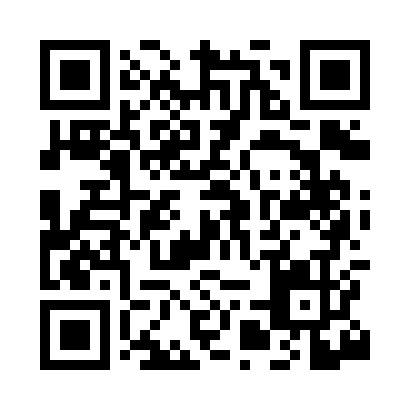 Prayer times for Sauga, EstoniaWed 1 May 2024 - Fri 31 May 2024High Latitude Method: Angle Based RulePrayer Calculation Method: Muslim World LeagueAsar Calculation Method: HanafiPrayer times provided by https://www.salahtimes.comDateDayFajrSunriseDhuhrAsrMaghribIsha1Wed2:595:271:196:359:1311:332Thu2:585:241:196:369:1511:343Fri2:575:221:196:379:1711:354Sat2:565:191:196:399:2011:365Sun2:555:171:196:409:2211:376Mon2:545:151:196:419:2411:387Tue2:535:121:196:439:2611:388Wed2:525:101:196:449:2911:399Thu2:515:081:196:459:3111:4010Fri2:505:051:196:479:3311:4111Sat2:495:031:196:489:3511:4212Sun2:485:011:196:499:3711:4313Mon2:474:591:196:509:4011:4414Tue2:464:571:196:519:4211:4515Wed2:454:541:196:539:4411:4616Thu2:444:521:196:549:4611:4717Fri2:444:501:196:559:4811:4818Sat2:434:481:196:569:5011:4919Sun2:424:461:196:579:5211:5020Mon2:414:441:196:589:5411:5021Tue2:414:431:196:599:5611:5122Wed2:404:411:197:009:5811:5223Thu2:394:391:197:0110:0011:5324Fri2:394:371:197:0210:0211:5425Sat2:384:361:197:0310:0411:5526Sun2:374:341:197:0410:0611:5627Mon2:374:321:197:0510:0711:5728Tue2:364:311:207:0610:0911:5729Wed2:364:291:207:0710:1111:5830Thu2:354:281:207:0810:1311:5931Fri2:354:271:207:0910:1412:00